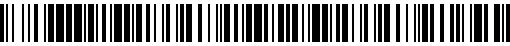 6024/BJI/2021-BJIM Čj.: UZSVM/BJI/4830/2021-BJIMČeská republika -  Úřad pro zastupování státu ve věcech majetkových se sídlem Rašínovo nábřeží 390/42, Nové Město, 128 00 Praha 2za kterou právně jedná Mgr. Ivo Popelka, ředitel Územního pracoviště Brnona základě Příkazu generálního ředitele č. 6/2019 v platném zněníÚzemní pracoviště Brno, Příkop 11, 602 00 BrnoIČO: 69797111(dále jen „předávající“)a Povodí Moravy, s. p.se sídlem Brno, Veveří, Dřevařská 932/11, PSČ 602 00který zastupuje MVDr. Václav Gargulák, generální ředitelk podpisu smlouvy pověřena Ing. Marie Kutílková, ředitelka závodu Dyje na základě pověření ze dne 4. 1. 2021zapsaný v Obchodním rejstříku vedeném Krajským soudem v Brně oddíl A, vložka 13565IČO: 70890013, DIČ: CZ70890013(dále jen „přejímající“) uzavírají podle ust. § 55 odst. 3 zákona č. 219/2000 Sb., o majetku České republiky a jejím vystupování v právních vztazích, v platném znění (dále jen „zákon č. 219/2000 Sb.“), zákona
č. 77/1997 Sb., o státním podniku a ust. §§ 14 a násl. vyhlášky č. 62/2001 Sb., o hospodaření organizačních složek státu a státních organizací s majetkem státu, v platném znění (dále jen „vyhláška č. 62/2001 Sb.“), tutoS M L O U V U O PŘEDÁNÍ MAJETKU STÁTU A ZMĚNĚ PŘÍSLUŠNOSTI HOSPODAŘITS MAJETKEM STÁTU č. j. UZSVM/BJI/4830/2021-BJIMČl. I.Česká republika je vlastníkem této nemovité věci: Pozemekpozemková parcela č. 100/2, druh pozemku vodní plocha, způsob využití koryto vodního toku přirozené nebo upravené, hodnota v účetní evidenci 2.934,40 Kčzapsané v katastru nemovitostí na listu vlastnictví č. 60000 pro katastrální území Rytířsko, obec Jamné, vedeném Katastrálním úřadem pro Vysočinu, Katastrálním pracovištěm Jihlava (dále jen „nemovitá věc“).Předávající je příslušný hospodařit s uvedenou nemovitou věcí ve smyslu ust. § 9 zákona 
č. 219/2000 Sb. Čl. II.Předávající předává přejímajícímu nemovitou věc uvedenou v Čl. I. této smlouvy a přejímající 
ji přejímá do práva hospodařit.Předávající a přejímající se dohodli, že návrh na záznam změny podle této smlouvy
do katastru nemovitostí podá předávající. Dnem doručení tohoto návrhu příslušnému katastrálnímu úřadu dochází u předávaného majetku k zániku příslušnosti hospodařit 
u předávajícího a zároveň ke vzniku práva hospodařit u přejímajícího.Přejímající prohlašuje, že se seznámil s faktickým stavem předávané nemovité věci
a v tomto stavu ji bez výhrad přejímá.Čl. III.Předávající a přejímající se dohodli, že v souladu s ust. § 16 vyhl. č. 62/2001 Sb.,
v platném znění, za majetek státu předávaný podle této smlouvy přejímající neposkytne předávajícímu žádné plnění.Předmět této smlouvy se převádí z důvodu uvedení právního stavu do souladu se stavem faktickým, neboť předávaný pozemek je součástí koryta vodního toku Kozlovský potok, 
IDVT 10186168, ČHP 4-16-01-0540, jehož správu vykonává přejímající. Předávající majetek státu uvedený v Čl. I. nepotřebuje k plnění úkolů v rámci své působnosti. O nepotřebnosti majetku státu bylo rozhodnuto ředitelem odboru Odloučené pracoviště Jihlava Rozhodnutím č.j. UZSVM/BJI/3898/2021-BJIM ze dne 23. 8. 2021.Čl. IV.Předávající i přejímající shodně prohlašují, že jim nejsou známy žádné skutečnosti, které by uzavření této smlouvy bránily. Předávající prohlašuje, že mu není známo, že by na nemovité věci vázla nějaká omezení, závazky či právní vady.Čl. V.Pozemek specifikovaný v Čl. I. této smlouvy je pozemkem ve vlastnictví státu, u něhož je zákonem č. 254/2001 Sb., o vodách a o změně některých zákonů (vodní zákon), v platném znění, svěřeno nakládání s ním přejímajícímu.Tato smlouva se vyhotovuje ve čtyřech stejnopisech. Jeden je určen pro předávajícího, dva pro přejímajícího a jeden pro katastrální úřad k provedení záznamu.Smlouva je uzavřena a nabývá platnosti okamžikem podpisu poslední smluvní stranou.Smlouva nabývá účinnosti dnem jejího uveřejnění v registru smluv v souladu se zákonem 
č. 340/2015 Sb., o zvláštních podmínkách účinnosti některých smluv, uveřejňování těchto smluv a o registru smluv (zákon o registru smluv), ve znění pozdějších předpisů.Předávající zašle tuto smlouvu správci registru smluv k uveřejnění bez zbytečného odkladu, nejpozději však do 30 dnů od uzavření smlouvy. Předávající předá přejímajícímu doklad o uveřejnění smlouvy v registru smluv podle § 5 odst. 4 zákona č. 340/2015 Sb., o registru smluv, jako potvrzení skutečnosti, že smlouva nabyla účinnosti.Pro účely uveřejnění v registru smluv smluvní strany navzájem prohlašují, že smlouva neobsahuje žádné obchodní tajemství.Smluvní strany prohlašují, že tuto smlouvu uzavřely svobodně a vážně. Na důkaz toho připojují své podpisy.V Brně dne 20. 9. 2021        V Náměšti n. O. dne 5. 10. 2021    Česká republika - Úřad pro zastupování státu ve věcech majetkových ..................................................................           Česká republika - Úřad pro zastupování státu ve věcech majetkových ..................................................................                  .............................................................       .............................................................                    Mgr. Ivo Popelka                    Mgr. Ivo PopelkaIng. Marie KutílkováIng. Marie Kutílková       ředitel Územního pracoviště Brno       ředitel Územního pracoviště Brnoředitelka závodu Dyjeředitelka závodu Dyje